Antecedentes de AlumnosUsted como responsable del Sistema de HVAC, el cual corresponde a un área de microbiología, frente a lo cual se adjunta el Plano de PI&D.Es importante que:Analice el plano de PI&D del Sistema de HVACTrabaje el Análisis de Riesgos FMECA determinando los riesgos que puede levantar del sistema.Para efectos de ponderación de los riesgos, se adjunta tablas de ponderaciónEsta actividad se desarrollará en dos fases. Esto es:Fase 1: Trabaje de forma individual el análisis de riesgos y complete la respectiva tabla de análisis. Fase 2: Se trabajará mesa de Trabajo de 1 hora para revisar el análisis de riesgos con todos los participantes.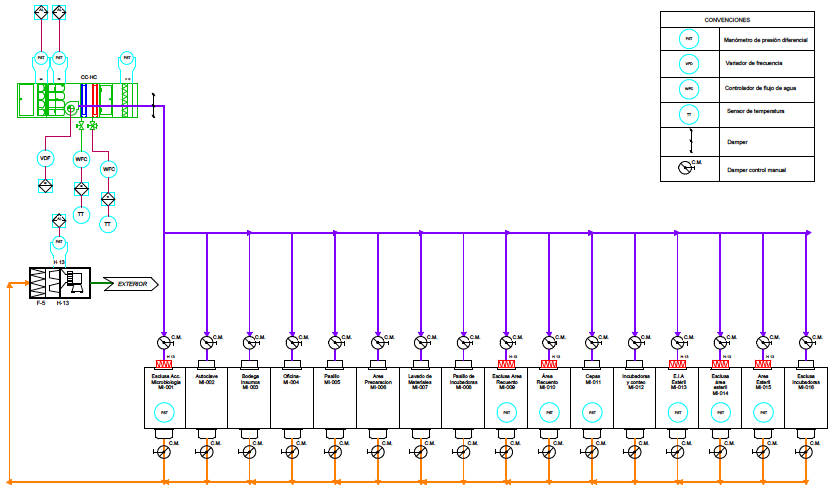 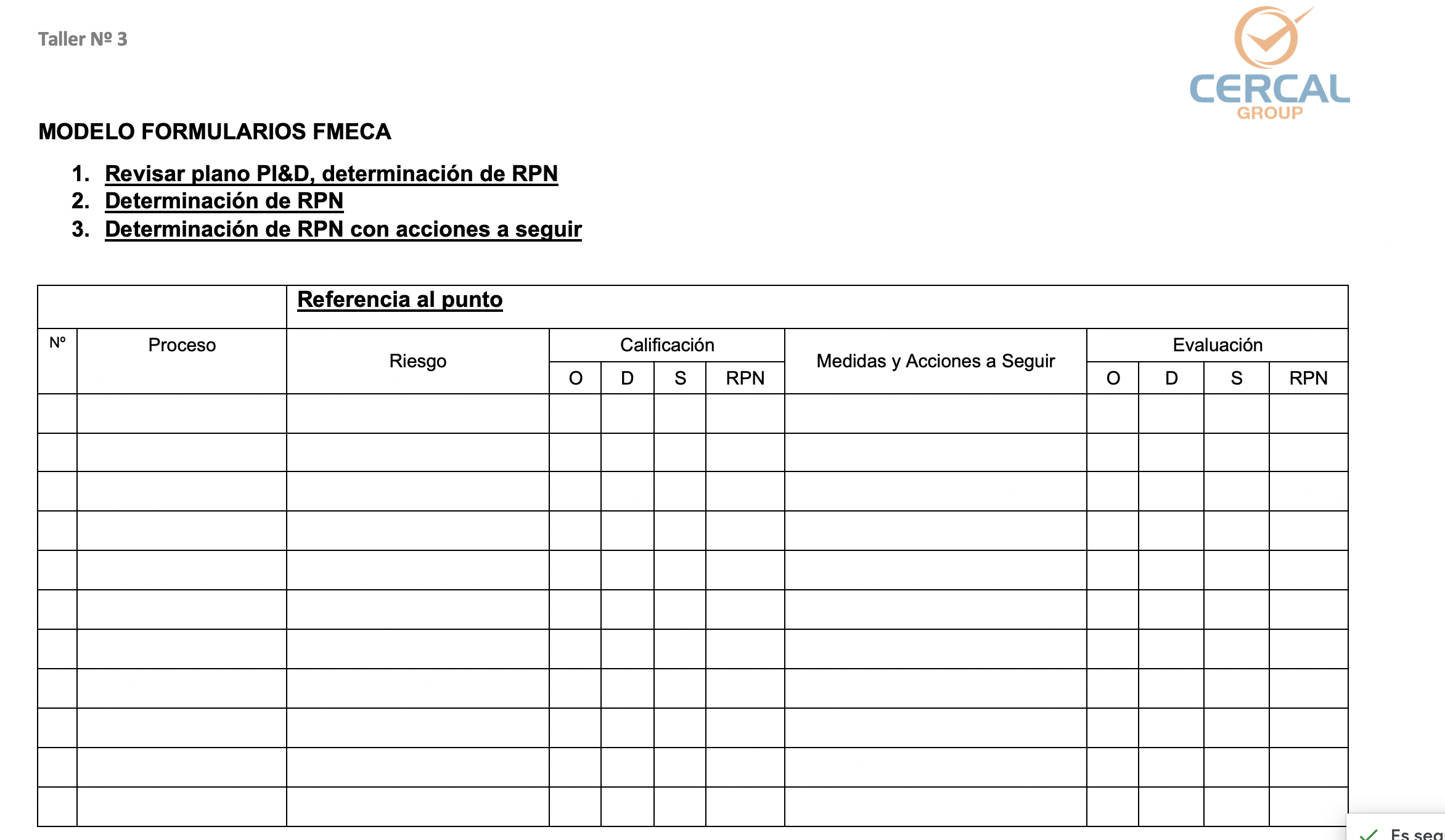 Datos del AlumnoDatos del AlumnoDatos del AlumnoDatos del AlumnoDatos del AlumnoDatos del AlumnoDatos del AlumnoDatos del AlumnoDatos del AlumnoAlumno:Fecha:Capacitación:Capacitación:Capacitación:Sistemas de HVAC y Salas LimpiasSistemas de HVAC y Salas LimpiasSistemas de HVAC y Salas LimpiasSistemas de HVAC y Salas LimpiasEmpresa:País:País:Tipo de CapacitaciónTipo de CapacitaciónTipo de CapacitaciónTipo de CapacitaciónTipo de CapacitaciónTipo de CapacitaciónTipo de CapacitaciónTipo de CapacitaciónTipo de CapacitaciónVirtualVirtualVirtualVirtualPresencialPresencialPresencialPresencialPresencialPresencialTaller Taller Taller Taller Taller Taller Taller Taller Taller 